ВАЗОРАТИ  МАОРИФ  ВА ИЛМИҶУМҲУРИИ ҚАЗОҚИСТОН.МАРКАЗИ  МИЛЛИИ ТЕСТӢТАВСИЯҲОИ МЕТОДӢ БАРОИ НАВИШТИ ЭССЕ
(ЗАБОН ВА АДАБИЁТИ ТОҶИК)САНҶИШИ  ҶАМЪБАСТИ БАРОИ ХАТМКУНАНДАГОНИ МАКТАБ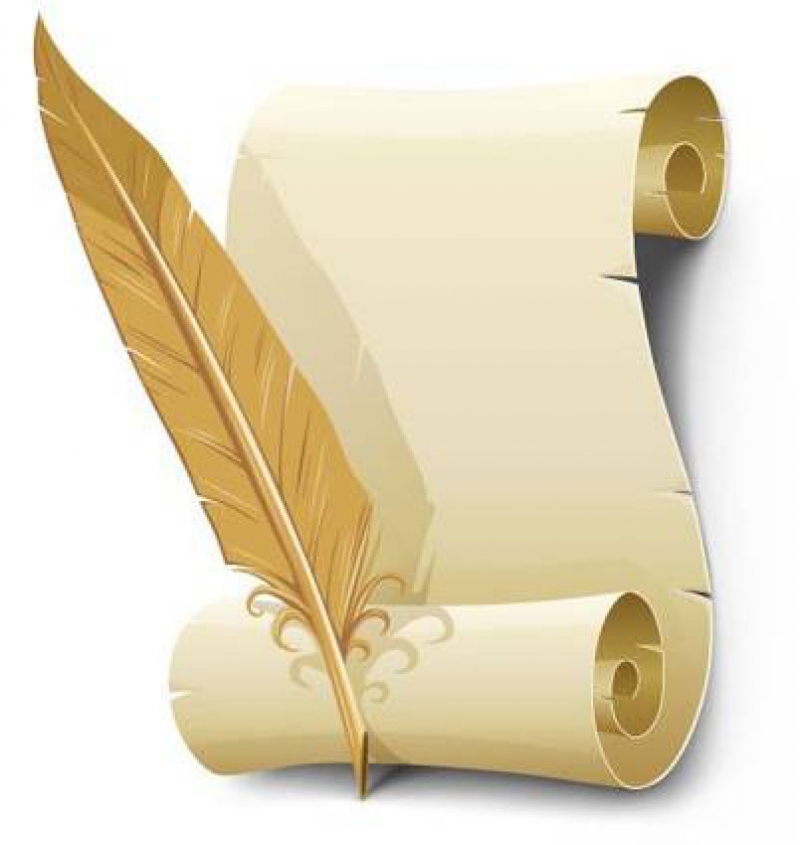 Астана, 2018СарсуханМувофиқи фармони №660 аз 16 ноябри соли 2016 вазорати Маориф ва илми Ҷумҳурии Қазоқистон  дар соли хониш 2016-2017 барои аттестатсиякунии  ҷамъбастии  хонандагони синфӣ 11-ум  тағйирот дароварда шуд. Хатмкунандагони синфи 11-ум аз фанни забон ва адабиёти тоҷик эссе менависанд. Аз сабаби он ки навистани эссе барои муаллимон ва хонандагон қоидаи нав аст, аз тарафи Маркази Миллии Тестикунонӣ тавсияи  методиро ҳамчун  кӯмак тайёр намудем. Дар тавсияи методӣ оид ба мафҳуми эссе, намуд ва сохти он, хусусияти хос, талабот ва фарқи он аз иншо маълумот дода шудааст. Дар баробари ин мавзӯъҳои эссе, меъёри баҳомонӣ ва намунаҳои эссе оварда шудааст.Ин тавсия ба муаллимон ва хонандагони мактабҳои таълими  умумӣ пешниҳод мешавад.Фарқи эссе ва иншоЭссе навистан  ба хонанда имконият медиҳад, ки фикри худашро мустақилона баён кунад, истифодаи далелҳо,баёни масъалаҳои асосӣ, масъалагузорӣ ва хулосаашро гӯяд. Хонанда дар эссе дар ҳаёт дидаву шунидааш, фонди луғавиаш, забондониаш, зиракиву таҷрибаашро равшан баён мекунад.Пеш аз навистани эссе ба ин саволҳо ҷавоб ёфтан лозим: “Ман барои чӣ ва аз чӣ сабаб менависам? ”, “Навистаи маро кӣ мехонад?”, “Ман чӣ гуна идеяро пешниҳод мекунам?”, “Ахборро аз куҷо дастрас менамоям?”, “Ман аз хонанда чӣ гуна фикр ва пешниҳодро интизорам?”.Мақсади навистани эссе чист?Фикри худро доир ба масъала гуфтан ва асоснок намудам.Доир ба савол фаҳмиш ва фикрашро гуфтан.Ба хонанда маълумот(хабар) додан.Ба ёфтани ҳақиқат ва таҳлили масъала  кӯшиш намудан.Худ ва хонандаро хотирҷамъ намудан.Ҳисиёти худро баён карда   диққати  хонандаро ҷалб намудан.Ба амалиёт ҳидоят намудан.Сохти эссе аз масъалагузорӣ   ба ӯ муайян мешавад.Интихоби мавзӯъ, мақсад гузоштан, ба нақша гирифтани фикри баён мешуда.Мавзӯъро аниқ ва равшан баён намудан.Шеър, мақол ва зарбулмасалҳои  ба мавзӯъ мувофиқро истифода бурдан.Дар эссе эҷоди бадеӣ ва фантазия (хаёлот, бофта) намебошад.Аз забони адабӣ истифода мебарад.Эссеро ба дараҷае навистан лозим аст,ки  дар шахс ҳисси фикркунӣ ва қобилияти эҷодкорӣ бедор шавад.Чизи асосӣ дар эссе нависанда фикри худро исбот карда тавонад, бо далелҳо фикрашро тасдиқ намояд.Ҳаҷми эссе дар ҳудуди 200-250 калима мебошад.Сохтори эссеМуқаддима – мавзӯъро асоснок намудан, ҷузъҳоро пайвасти стилисти ва мантиқӣ мебояд. Саволҳоро оид ба мавзӯи интихобнамудааш дуруст пайдо намояд. Мавзӯъ ва мақсади онро кушодан пас тезис(мулоҳаза) оварда мешавад. Баъди тезис ба қисми асосӣ мегузарад.Қисми асосӣ- ба саволҳо гузошта ҷавоб мегардонад.Дар ин қисм мазмуни асосии эссе нависта мешавад. Бо иқтибосҳо асоснок менамояд ва ба сархатҳо ҷудо мукунад. Ба ҳар як тезис далел оварда шуда “тарафдор” ё “зид” буданашро ошкор мекунад.Хулоса – мавзӯи гузоштаро хулоса менамояд ва моҳияти онро мекушояд. Услубҳое , ки дар хулоса истифода мешаванд: такрор, тасвир, иқтибос(тситата), тахминҳои таъсиррасон.Намудҳои эссеЭссеи  тасвирӣ.Мақсади эссеи тасвирӣ тасвири инсон, замин, қисми берунии ашё мебошад. Бо овардани ҷузъиёт(деталҳо) чизи тасвиршавандаро пеши чашм овардан.Эссеи  ахборотӣ/ хабарӣ/ .Аз нуқтаи назари шахсӣ(субъект) ба  ҳодиса баҳо додан . Дар замони гузашта ё ҳозир  эссеи навистаро ахборотӣ меноманд. Бо услуби хроники нависта нашавад ҳам, ба таҷриба ва фикри инсон такя мекунад. Фикри нигоранда ва  тасвири аломатҳои умумӣ-мақсади асосии эссе аст.Эссеи  муқоисавӣ(қиёсӣ).Мақсади  ин намуди эссе муносибатҳои ду ва зиёда масъалаҳоро ҷудо кардан аст. Вазифаи асосӣ-  гуногунӣ ва монандиро ёфтан, кам буданро нишон додан. Якбора  чашмрас набошад ҳам гуногунӣ ва муносибати асосии байни онҳоро бо натиҷаи  таҳлили чуқур нишон додан.Эссеи  асоснок.Вазифаи ин намуди эссе хонандаро ба фикри гуфтааш бовар кунонидан мебошад. Бо далелҳои раднашаванда нависта фикри хонандаро ба худ ҷалб менамояд.Эссеи  далелнок(бурҳон).Ин намуди эссе бештар ба  мавзӯъҳое нависта мешаванд, ки зояндаи фикру  масъалаҳои муқобил мебошанд.  Фикреро тасдиқ намудан ё инкор кардан- мақсади асосии эссе аст.Эссеи  адабӣ.Эссеи адабӣ ба дигар намудҳояш монанд нест. Аввалан дар қолаби  эҷоди адабӣ нависта шудааст. Дуюм , идеяи  пешниҳод намудаи муаллиф ба фикр карда ёфтан асоснок шудааст, яъне фикру мулоҳиза намудан ва муамморо ёфтан талаб карда мешавад. Ба ин таҷриба лозим.Ба кори эҷодиатон бо чашми дигар назар андозед, истифодаи жанрҳои адабӣ, воқеаҳо ва тасвирҳои ғайриинтизорӣ, дигаргунии тасвири забонро эҳсос менамоед.Дар баробари ин эссеро ба намудҳои зерин  ҷудо менамоянд.Аз нуқтаи назари мундариҷа:Фалсафавӣ,Адабию танқидӣ,Таърихӣ,Бадеӣ,Бадеию публитсистӣ,Ахлоқию динӣ.Аз рӯи услуби адабӣ намудҳои зерро дорост:ТақризМиниатюраи лирикӣҚайдҳоСаҳифае аз ёддошт(рӯзнома)Мактуб  Эссе бо намудҳои зер  фарқ мекунад:Тасвирӣ (тафсирӣ)Ҳикоягӣ(нақлӣ)Рефлексӣ Танқидӣ Таҳлилӣ Намуди эссеи, ки дар имтиҳон нависта мешавад: академӣ	Аз сабаби он ки аттестатсиякунии ҷамъбастӣ имтиҳон аст, кори хаттӣ дар намуди эссеи академӣ нависта мешавад. Эссеи академӣ вақти дароз ва кӯтоҳро дар бар мегирад.	Дар корҳои тадқиқотӣ  намуди эссеи академии дарозмудат корбурд мешавад. Ба эссеи академии дарозмуддат  намуди эссеи васеъ мансуб аст. Хонанда ба мавзӯи писандидаи хеш кори тадқиқотӣ мебарад. Кори тадқиқотӣ 1-1.5 солро дар бар мегирад 	Эссеи академии кӯтоҳмуддат  барои санҷиши  сатҳи дониши   хонанда дода мешавад. Эссеи академии кӯтоҳмуддат, дар вақти муайяни  барои имтиҳон додашуда, нависта мешавад.	Эссеи академӣ  доир ба фанҳои: табиӣ, гуманитарӣ, забон, адабиёт нависта мешавад. Ҳар як фан вобаста ба вазифаи функсионалиаш хусусиятҳои асосиашон  ба сатҳи (натиҷаи) дониши омӯзанда  баҳо медиҳад.Аз фанҳои забон ва адабиёти тоҷик дар имтиҳони аттестатсиякунии ҷамъбастӣ эссеи адабӣ  менависад.Эссеи адабӣ- дар байни эссеҳо аз ҳама калон ва муҳим/аҳамиятнок/ мебошад. Он намудҳои зеринро дорост: адабию таҳлилӣ, адабию танқидӣ, адабию таҳлилӣ, адабию бадеӣ.Тарзи нависти намудҳои эссеи адабӣ  услуби ба худ хосро дорост.Дар эссеи адабию таҳлилӣ-асосашро таҳлил, дар эссеи адабию танқидӣ-фикри муаллиф, нуқтаи назари он, хулосаҳои нависанда мавқеъ дорад.Як мавзӯъро аз чанд нуқтаи назар нигоҳ намуда, қарор бароварда, қарорро таҳлил намуда хулоса мебарорад. Ин хулоса асоси эссеи адабию таҳлилӣ мебошад.Баҳодиҳии эссеБаҳодиҳии эссе аз фанни адабиёти тоҷик                    Ҷадвали холро ба баҳо иваз карданЗабони тоҷикӣ                    Ҷадвали  холро ба баҳо иваз кардан               Тавсифи кори имтихонот4/5- баҳои аввал ба мазмун ва забони бадеӣ гузошта мешавад(адабиёт);баҳои дуюм ба имло, истифодаи меъёри аломати китобӣ  гузошта мешавад. Баҳо дар тарафи чапи дафтар гузошта мешавад.ЭЗОҲ:  ҳангоми баҳодиҳӣ ба такрори хато ва ҳамгунагии он эътибор додан лозим. Агар хато дар таркиби як калима ё калимаи ҳамреша такрор шавад вай як хато ҳисобида мешавад. Дар матн 5 ислоҳ бошад баҳо як хол паст мешавад. 3 ва ё зиёда ислоҳ мавҷуд бошад баҳои аъло гузошта намешавад.Сохтори эссе1.	Фарқи давраи бачагии шумо аз Садриддин Айнӣ(намунаи эссе)Медонед чӣ гуфтаниам? Не.Намедонед. Барои чӣ намедонед? Чунки ман андешаамро гуфтаниам. Саҳар хеста баъди иҷрои машқи тарбияи бадан, наҳориамро хӯрда ба мактаб рафтам. Баъди дарс дар  машғулоти иловагӣ иштирок кардам. Дар хона телевизор тамошо мекунам, дарсамро тайёр менамоям. Баъди хӯроки шом китоби бадеӣ мехонам.Дар даст китоби “Ёддоштҳо”-и Садриддини Айнӣ.....Пеши назар лаҳзаҳои ба мактаб рафтани Айнии хурдсол меояд. Тарзи зиндагии мардуми атрофи Бухоро ва Самарқанд дар охирҳои асри XIX ва ибтидои асри XX хеле мушкил буд. Сабаби он марказгурезии ҳокимият, бераҳмии қозиву арбобон ва муллоҳои деҳаҳо, андозҳои ноҳақона ва ғайра. Аҳволи мактаби кӯҳна, набудани асбобҳои хониш, шароити бади зиндагӣ ва набудани барномаҳои таълимӣ. Таҳсил дар мактаби духтарона.Шумо ба ин чӣ мегӯед? Агар шумо ба ҷои Айнӣ мебудед чӣ кор мекардед?Болои ҳамаи ин нодориву душвориҳои зиндагӣ, дар байни чил рӯз, аз падару  модараш ҷудо мешавад. Ҳамаи бори  зиндагӣ  ба дӯши Айнии ҷавон афтид.Таҳсил дар мадраса. Иҷорашиниву нодорӣ, парастории додарони хурдсол.	Талабаву донишҷӯёни имрӯзаро пеши назар оред. Тамоми шароит муҳайё: китоби дарсӣ ҳаст, интернет ва китобҳои электронӣ дастраст, мактаби замонавӣ – гарму тоза , мизу курсиҳои нав ва ғайра...Танҳо хондан ва илму ҳунар омӯхтан лозим аст. Аммо ҷавононе вомехӯранд, ки ба бедодиву оворагардӣ ва шомил шудан ба равияҳои гуногуни динӣ, кӯчагардӣ машғул мешаванд. Аз имкониятҳои фароҳам овардаи давлату ҳукумат истифода намебаранд. Дар охир ба нохушиҳо рӯ ба рӯ мегарданд ё зери панҷара мераванд.Охир фикр кунед! Ҳамаи шароит барои илмомӯзиву хушбахтии мо равона гардидааст. Пас чаро аз он истифода набарем? Зеро Садриддин Айнӣ гуфтааст:Биёед рафиқон дарс хонем,Ба бекорию нодонӣ намонем.Ҳар касе , ки бекор гардад,Ба чашми аҳли олам хор гардад.Аз гуфтаи нависанда ба чунин хулоса омадан мумкин аст, ки новобаста ба душвориҳо ва норасоиҳо ба илм омӯхтану касб аз худ намудан машғул шавем. Шумо ба ин чӣ мегӯед? Албатта розӣ хоҳед шуд.Хулоса, ин ки мо ҷавонон аз шароити фароҳамовардаи ҳукумат истифода бурда, баҳри шукуфоӣ ва пешрафти ватани азиз саҳм гузорем. Давраи зиндагии мо аз замони Садриддин фарқ хоҳад намуд. 2. Касби ояндаи ман (намунаи эссе)Баъди хатми мактаб саволе пеш меояд: “Ба куҷо равам ва бо чӣ машғул шавам?”. Пештар бояд фикр кард, дар бораи интихоби касб. Ин қадами аввалини мустақилона ва муҳим дар ҳаёт. Мехоҳем касберо интихоб кунем, ки дар ҳаёти ояндаи мо ба кор ояд. Вай манбаи даромад, фароғат, имконияти пешравӣ ва обрӯву эътибор шавад. Мехоҳем мувофиқи касбамон ҷои кор ёбем, ки дар он ҳамкорони меҳрубон ва одамони бамаънӣ бошанд.	Чӣ хел муайян мекунем? Мумкин аз падару модар маслиҳат пурсем.Дар аввал маълум аст, ки писар  касби падарро давом медиҳад. Аммо касби оянда на бо хоҳиши касе, балки бо назардошти тавоноӣ ва шавқмандии шахс  интихоб карда шавад.  Одамон шавқовар ҳастанд, вақте бо касби дӯстдоштаатон машғул мешавад. Ин ҳақиқат аст. Аммо на ҳамма чунин рафтор мекунанд.	Дар кӯдакӣ орзу мекардам, ки мисли падару модарам муаллим шавам. Ба фарзандони мардум таълиму тарбия диҳам. Ҳозир ин орзуи ман дигар шуд.  Ба ман рақсидан , суруд хондан ва бозӣ кардан дар саҳна маъқул аст. Мехоҳам ҳаётамро ба театр бахшам, дар назди ҳазорон тамошобинон ҳунарнамоӣ намоям.	Касби актёри  маҳорат ва бисёр хонданро талаб менамояд. Актёр дар саҳна самимӣ бошад. Нақшро бо маҳорат иҷро намояд. Ин касб бисёр душвор ва аҷоиб аст. Актёр санъат ва маданияти одамонро иҷро мекунад. Барои ба  мактаби актёрӣ дохил шудан, ҳунарманд будан ва дониши зиёд лозим аст. Асосаш- маҳорат.Касби актёрӣ дар баробари шарафманд буданаш, камбудиҳо  ҳам дорад. Бисёр меҳнат кардан лозим, маълумоти зиёдро дар хотир нигоҳ доштан. Тартиби кор реҷаи муайян надорад. Кор ва ҳаёти оила омехта мешавад. Ҳақи кор дар театрҳои маҳаллӣ кам, барои ин ба пеш(театрҳои калон) ҳаракат намудан лозим аст.Ман ин касбро, новобаста ба душвориҳояш, интихоб мекунам. Касби интихобкардаам бурдҳои зиёд дорад.Муҳимаш, барои ман инкишофи шахсият ва ҷидду ҷаҳд барои пешравӣ аст. Чи хеле шоире гуфтааст:“Ба ҳар коре, ки ҳиммат баста гардад,Агар хоре бувад гулдаста гардад”.ЭссеИншоЭссе- аз калимаи франcавии “essai”- кӯшиш, ҷидду ҷаҳд ва  аз калимаи лотинии “exagium” гирифта шуда маънои баркашидашуда, сохтанро ифода мекунад. Нигорандаи эссе нуқтаи назари худ ва муносибати худро ба мавзӯъ баён мекунад. Нависанда нуқтаи назари худро аниқ ва бо саволҳо кушода медиҳад. Матне, ки дар он шахс нуқтаи назари худ, фикру ақидаашро баён мекунад- эссе номида мешавад.Иншо- Хонанда дониши аз адабиёти халқи худ гирифтаашро бо фикр, ҷаҳонбинӣ ва сатҳи донишаш  баён мекунад.Аз хонанда талаб карда мешавад, мазмуни асари бадеиро таҳлил намуда, таъсирнок, бо забони бадеӣ тасвир менамояд. Эссе – асари фалсафавӣ, эстетикӣ, адабию танқидӣ, публитсистӣ, адабию бадеӣ набуда,балки  бо нигоҳ ва диди тозаву саволгузорӣ нависташуда мебошад. Дар эссе тезис, хулоса мавқеи хосро дорост.Асарест, ки хонанда дар баҳри хаёл шино намуда, фикрҳои ҷолиб баён намуда, аз он мулоҳиза кардан, ба ҳаяҷон омадан ва фикр карданро меомӯзад.Иншо – ба мавзӯи аниқи додашуда бахшида шуда, сохтори муайян дорад. Танҳо доираи фанро дар бар мегирад. Эссе  бо тавсиф ва далелҳо асос ёфтааст.Нависанди эссе дар ҳаёт дидаву шунидааш, забондонӣ, зиракӣ, захираи зиёди луғавӣ,  таҷрибанокиашро равшан ва аниқ баён мекунад.Иншо –матни бадеиро таҳлил карда, дар шакли таъриф намудан, фикркунӣ, фаҳмиш нависта мешавад.Мақсади эссе хонандаро ба фикр кардан, мулоҳиза рондан, инкишофи ҳиссу ҳаяҷон мебошад.Мақсади иншо инкишофи нутқи хаттӣ мебошад. Меъёрҳо (критерий)Дескрипторҳо ХолХонанда мавзӯъро мефаҳмад ва мувофиқати  тезис  ба мавзӯъ. 3 хол-мавзӯро хуб фаҳмида онро пурра кушодааст- тезис (ғояи асосӣ)ба мавзӯъ  дуруст интихоб  шудааст-фикру андешаи худро оид ба тезис баён кардааст3Хонанда мавзӯъро мефаҳмад ва мувофиқати  тезис  ба мавзӯъ. 3 хол-мавзӯъро қисман кушодааст- тезисро ( ғояи асосӣ) дуруст интихоб кардааст-камбудиҳо дар  баёни фикру андешаи худ оид ба  тезисдида мешавад2Хонанда мавзӯъро мефаҳмад ва мувофиқати  тезис  ба мавзӯъ. 3 хол-мавзӯъро рӯякӣ кушодааст- тезис (ғояи асосӣ) дуруст интихоб нашудааст-фикру андешаи худро оид ба тезис баён накардааст1Хонанда мавзӯъро мефаҳмад ва мувофиқати  тезис  ба мавзӯъ. 3 хол-хонанда мавзӯи эссеро нафаҳмидааст0Сохтори эссе ва пайвасти  мантиқӣ2 хол-эссе ба қисмҳо дуруст тақсим шудааст  -сархатҳо дуруст ҷудо шудааст- алоқаи мантиқии сархатҳо, дар вақти баёни  фикр,риоя шудааст2Сохтори эссе ва пайвасти  мантиқӣ2 хол-мувофиқати байни қисмҳои эссе риоя нашудааст-сархатҳоро нодуруст ҷудо кардааст-такрор дар баён фикр мавҷуд1Сохтори эссе ва пайвасти  мантиқӣ2 хол-дар қисмҳои эссе ягон алоқамандӣ нест0Ҳақиқат (факт) ва  далелҳо ба  мавзӯъ мувофиқ ва истифодабарии он.3 хол-хонанда ду ё зиёд факт овадардааст-факт ва далелҳо ба мавзӯъ  мувофиқ-дар ҷойи худ истофода шудааст3Ҳақиқат (факт) ва  далелҳо ба  мавзӯъ мувофиқ ва истифодабарии он.3 хол-хонанда  ду факт овардааст -факт ва далелҳо дар канори мавзӯъ мондааст-дар ҷойи худ истифода нашудааст2Ҳақиқат (факт) ва  далелҳо ба  мавзӯъ мувофиқ ва истифодабарии он.3 хол-хонанда танҳо як факт овардааст-факт ба мавзӯъ мувофиқ интихоб нашудааст-дар ҷойи худ истифода нашудааст1Ҳақиқат (факт) ва  далелҳо ба  мавзӯъ мувофиқ ва истифодабарии он.3 хол-хонанда ягон факт ва далелро  ба мавзӯъ наовардааст 0Маданияти сухан2 хол-эссе мувофиқи меъёри адабӣ нависта шудааст- сарсухан ва пайвастагиҳо (алоқамандиҳо) дуруст аст-тозагии забон риоя шудааст-воситаҳои тасвири бадеиро дуруст истифода бурдааст2Маданияти сухан2 хол-меъёри адабӣ дар эссе ба дараҷае риоя шудааст.-дар сарсухан ва пайвастагиҳо ба хатогӣ роҳ доштааст-тозагии забон дар баъзе ҷойҳои риоя нашудааст-аз воситаҳои тасвири бадеӣ кам истифода бурдааст1Маданияти сухан2 хол-дар навистани эссе меъёри адабӣ истифода нашудааст-сарсухан ва пайвастагиҳо  истифода нашудааст-воситаҳои тасвири бадеӣ истифода нашудааст 0ХолБаҳо9-10 хол“5”7-8 хол“4”5-6 хол“3”0-3 хол“2”Меъёрҳо (критерий) ДескрипторҳоХолМувофиқии услуб ва мавзӯъхол-услуби нависти эссе ба мавзӯъ мувофиқ2Мувофиқии услуб ва мавзӯъхол-услуби нависти эссе аз мавзӯъ қисман дур1Мувофиқии услуб ва мавзӯъхол-услуби навистани эссе ба мавзӯъ мувофиқ нест0Муайянии нутқи хаттӣ ва истифодабарии истилоҳҳо2 хол-дар баёни мавзӯъ ва  истифодаи истилоҳҳо ба   хатогӣ роҳ надодааст.-дар кори хаттӣ  ҷумлаи хато дучор намешавад2Муайянии нутқи хаттӣ ва истифодабарии истилоҳҳо2 хол-дар вақти баёни мавзӯъ ва  истифодаи истилоҳҳо як хато дошта бошад - дар кори хаттӣ  як ҷумлаи хато дучор мешавад1Муайянии нутқи хаттӣ ва истифодабарии истилоҳҳо2 хол-дар вақти баёни мавзӯъ ва  истифодаи истилоҳҳо 2 ва зиёда ба  хатогӣ роҳ дода бошад- дар кори хаттӣ  2 ва зиёда ҷумлаи хато дучор мешавад0Саводнокии имлоӣ3 холХатогии имлоӣ надорад ё якто хато дошта бошад3Саводнокии имлоӣ3 хол2-3 хато бошад2Саводнокии имлоӣ3 хол4-5 хато бошад1Саводнокии имлоӣ3 холаз 5 зиёд хато бошад0Имлои аломати китобӣ3 хол Дар истифодаи  аломатҳои китобӣ хато  нест ё як ғалат дошта бошад 3Имлои аломати китобӣ3 холДу-се хатои аломатҳои китобӣ бошад2Имлои аломати китобӣ3 хол4-5 хато бошад1Имлои аломати китобӣ3 холаз 5 зиёд хато бошад 0ХолБаҳо9-10 хол“5”7-8 хол“4”5-6 хол“3”0-3 хол“2”Кори  нақли хаттӣ - эссе180 дақиқа    Хонандагон аз панҷ мавзӯи додашуда яктояшро интихоб мекунанд. Супоришҳо бо 20 хол баҳо гузорӣ  мешавад. Ба ҳар ҷавоби супориш холҳои якхела дода мешавад. Хонандагон ба  мавзӯи интихобкардаашон дар ҳаҷми 200-250 калима эссе менависанд. Кори  имтиҳон мувофиқи мавзӯи интихобкардаи хонандагон, қобилияти эссенависии хонандагон, бо овардани далелҳо ё далелҳои хилофӣ баҳогузорӣ  карда мешавад.    Хонандагон дар сиёҳнавис менависанд. Сиёҳнависро хонандагон якҷоя бо кор(тозанавис) месупоранд. Аммо сиёҳнавис тафтиш карда намешавад.     Хонандагон аз панҷ мавзӯи додашуда яктояшро интихоб мекунанд. Супоришҳо бо 20 хол баҳо гузорӣ  мешавад. Ба ҳар ҷавоби супориш холҳои якхела дода мешавад. Хонандагон ба  мавзӯи интихобкардаашон дар ҳаҷми 200-250 калима эссе менависанд. Кори  имтиҳон мувофиқи мавзӯи интихобкардаи хонандагон, қобилияти эссенависии хонандагон, бо овардани далелҳо ё далелҳои хилофӣ баҳогузорӣ  карда мешавад.    Хонандагон дар сиёҳнавис менависанд. Сиёҳнависро хонандагон якҷоя бо кор(тозанавис) месупоранд. Аммо сиёҳнавис тафтиш карда намешавад. 